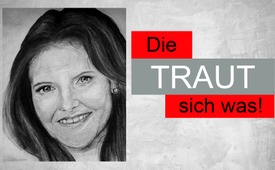 Die traut sich was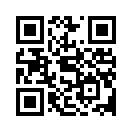 Der Kampf um die Meinungsfreiheit in den öffentlichen Medien geht weiter. Sie wollen eine Kämpferin kennenlernen? Die Fernsehjournalistin, die mit einer kleinen Aktion viel riskierte und dennoch voll dahinter steht, soll bei uns nun endlich die Aufmerksamkeit bekommen, die ihr zusteht - denn sie ist Sinnbild für den beständigen Kampf mit der Zensur.Die traut sich was
Die meisten Zuschauer und Leser misstrauen den sogenannten Qualitätsmedien. Das beweisen die dramatisch sinkenden Auflagen und Zuschauerquoten.
Unter den Journalisten gibt es dennoch Ausnahmen: Als die beliebte MDR-Fernsehjournalistin Katrin Huß einen kritischen Gast einfach ausreden ließ, statt ihn zu verunglimpfen oder lächerlich zu machen, waren ihre Zuschauer begeistert. Ihre Chefs dagegen waren außer sich und drohten ihrer Starmoderatorin mit schweren Konsequenzen.
Wie das ablief, schilderte Katrin Huß bei Frank Höfer im NuoViso Talk am 25. November 2018. Sie stellte dabei ihr Buch mit dem Titel „Die traut sich was“ vor und berichtete, wie dieses Interview ihr Leben und ihre Zukunft veränderte. Sie ist ein Vorbild für fairen Journalismus.
Eine ergänzende Erfahrung schilderte zu seinen Lebzeiten auch der amerikanische Journalist Gary Webb: „Dass bei mir alles so lange reibungslos lief, lag nicht etwa daran, dass ich sorgfältig und fleißig [und gut] in meinem Job war. Nein es lag einzig [und allein] daran, dass ich in all den Jahren nichts geschrieben habe, das wichtig genug war, um unterdrückt zu werden.“von abQuellen:www.youtube.com/watch?time_continue=35&v=bxJtT_rwf0Y
https://nuoviso.tv/home/talk/die-traut-sich-was-katrin-huss-im-nuoviso-talk/Das könnte Sie auch interessieren:#Medienzensur - www.kla.tv/MedienzensurKla.TV – Die anderen Nachrichten ... frei – unabhängig – unzensiert ...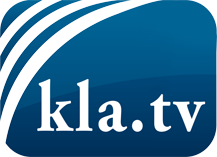 was die Medien nicht verschweigen sollten ...wenig Gehörtes vom Volk, für das Volk ...tägliche News ab 19:45 Uhr auf www.kla.tvDranbleiben lohnt sich!Kostenloses Abonnement mit wöchentlichen News per E-Mail erhalten Sie unter: www.kla.tv/aboSicherheitshinweis:Gegenstimmen werden leider immer weiter zensiert und unterdrückt. Solange wir nicht gemäß den Interessen und Ideologien der Systempresse berichten, müssen wir jederzeit damit rechnen, dass Vorwände gesucht werden, um Kla.TV zu sperren oder zu schaden.Vernetzen Sie sich darum heute noch internetunabhängig!
Klicken Sie hier: www.kla.tv/vernetzungLizenz:    Creative Commons-Lizenz mit Namensnennung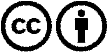 Verbreitung und Wiederaufbereitung ist mit Namensnennung erwünscht! Das Material darf jedoch nicht aus dem Kontext gerissen präsentiert werden. Mit öffentlichen Geldern (GEZ, Serafe, GIS, ...) finanzierte Institutionen ist die Verwendung ohne Rückfrage untersagt. Verstöße können strafrechtlich verfolgt werden.